Thou whom shepherds worshipped, hearing       AMNS 54     Melody: Quem pastores       8 8 8. 7.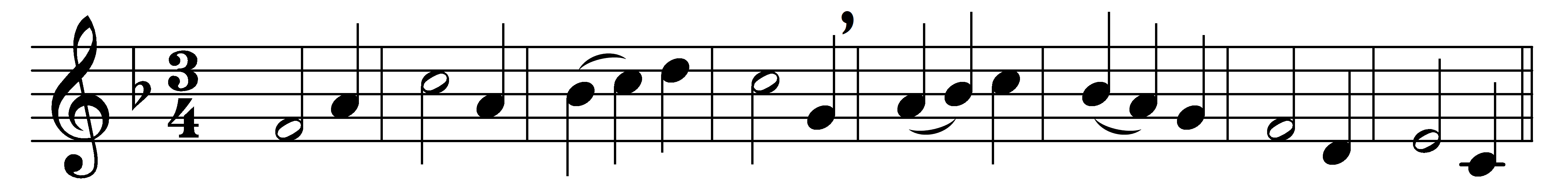 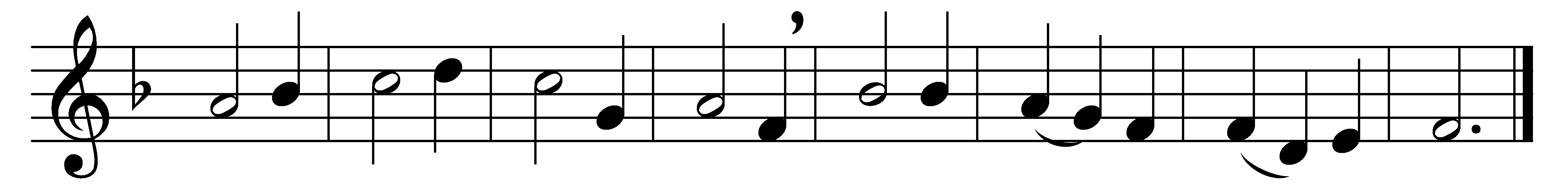 Thou whom shepherds worshipped, hearingangels tell their tidings cheering,‘Sirs, away with doubt and fearing!Christ the King is born for all;’thou to whom came wise men faring,gold and myrrh and incense bearing,heartfelt homage thus declaringto the King that’s born for all:bending low in adorationthee we greet, for our salvationgiven by wondrous incarnation,King of Glory born for all.Words: Latin, translated by Charles Stanley Phillips (1883-1949)Music: German medieval melody